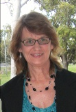 Our beautiful school is nestled in the hills between Kyogle and Nimbin and features extraordinary rooms of rock, timber and glass. Our kindergarten classroom in particular is among the most beautiful and functional in the state. Our school strives to be a place where every child can learn and effectively function in society. We want to encourage and empower people, link our community and develop an environment where every student has success, through excellence, innovation and team work. Barkers Vale Public School is the heart of the community and everyone involved in it is dedicated to providing the optimum learning experience for the children through unity. Our reputation is founded on delivering quality education and developing the individual talents, interests and abilities of our students. We aim to assist students to develop the foundations for and commitment to life-long learning in preparation for the world of work, leadership, self discipline and decision making. Barkers Vale Public School provides a vibrant and responsive school that produces well-educated citizens with the capability and confidence to succeed in the 21st century.